TEHNISKĀ SPECIFIKĀCIJA/ TECHNICAL SPECIFICATION Nr. TS 3016.xxx v1Modulārie slēdži/ Modular switchAttēlam ir informatīvs raksturs/ The figure is provided for information only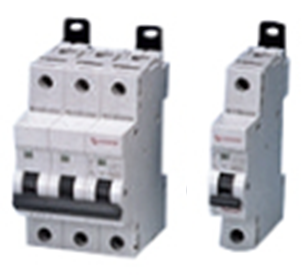 Nr./ NoApraksts/ DescriptionMinimāla tehniskā prasība/ Minimal technical requirementPiedāvātās preces tehniskais apraksts/ The offer with technical specificationAvots/ SourcePiezīmes/ RemarksVispārīgā informācija/ General informationRažotājs (nosaukums, atrašanās vieta)/ Manufacturer (name, location)Norādīt informāciju/ Specify information3016.001 Modulārais slēdzis 1P- 40A/ Modular switch 1P- 40A Tipa apzīmējums/ Type reference 3016.002 Modulārais slēdzis 3P- 63A/ Modular switch 3P- 63ATipa apzīmējums/ Type reference 3016.003 Modulārais slēdzis 3P- 100A/ Modular switch 3P- 100ATipa apzīmējums/ Type reference Parauga piegādes laiks tehniskajai izvērtēšanai (pēc pieprasījuma), darba dienas/ Term of delivery of a sample for technical evaluation (upon request), business daysNorādīt vērtību/ Specify valueStandarti/ StandardsAtbilstība standartam EN 60947-3:2009 Zemsprieguma komutācijas ierīces un vadības ierīces. 3.daļa: Slēdži, atdalītāji, slodzes atdalītāji un drošinātājslēdži vai ekvivalents / Compliance with standard EN 60947-3:2009 Low-voltage switchgear and controlgear. Part 3: Switches, disconnectors, switch-disconnectors and fuse-combination units or equivalentAtbilst/ CompliantDokumentācija/ DocumentsPreces marķēšanai pielietotais EAN kods, ja precei tāds ir piešķirts/ The EAN code used to mark the product, if such has been assignedNorādīt vērtību/ Specify valueNorādīt vai, izmantojot EAN kodu, ražotājs piedāvā iespēju saņemt digitālu tehnisko informāciju par preci (tips, ražotājs, tehniskie parametri, lietošanas instrukcija u.c.)/ Specify whether when using the EAN code, the manufacturer offers the possibility to receive digital technical information about the product (type, manufacturer, technical parameters, instructions for use, etc.)Norādīt vērtību/ Specify valuePiedāvājumā jāiekļauj tipa testu un/vai produkta sertifikāta kopija. Tipa testu un/vai produkta sertifikātu izsniegusi laboratorija vai sertificēšanas institūcija, kas akreditēta saskaņā ar ES pieņemto akreditācijas kārtību (laboratoriju/institūciju akreditējis viens no Eiropas Akreditācijas kooperācijas (EA) dalībniekiem (http://www.european-accreditation.org/) un atbilst ISO/IEC 17025/17065 vai ekvivalents standartu prasībām. Tipa tests/produkta sertifikāts var būt veikts/izsniegts ārpus akreditācijas sfēras. Testi var būt veikti pēc cita standarta, bet testa metodes un prasības nevar būt zemākas par specifikācijā norādīto standartu./ Shall be add copy of type test and/or product certificate. Type test and/or product certificate shall be issued by laboratory or certification body accredited in accordance with the accepted EU accreditation procedure (laoratory/certification body have been accredited by a member of the European Co-operation for Accreditation (EA) (http://www.european-accreditation.org/) and compliant with the requirements of ISO/IEC 17025/17065 or equivalent standard. Type tests/Product certificate could be done/issue out of accreditation scope. The test may be carried out by another standards, but test methods and requirements not lower than indicated standarts in specification.Atbilst / CompliantIr iesniegts preces attēls, kurš atbilst sekojošām prasībām/ A figure of the product compliant with the following requirements has been submitted: ".jpg" vai “.jpeg” formātā/ ".jpg" or “.jpeg” format;izšķiršanas spēja ne mazāka par 2Mpix/ minimum resolution 2 Mpix;ir iespēja redzēt  visu produktu un izlasīt visus uzrakstus uz tā/ the complete product can be seen and all the inscriptions on it can be read;attēls nav papildināts ar reklāmu/ the figure does not contain any advertisementsAtbilst/ CompliantOriģinālā lietošanas instrukcija sekojošās valodās/ Original instructions of use in the following languagesLV vai EN/LV or ENTestēts testēšanas laboratorijā, kuru akreditējis viens no Eiropas Akreditācijas kooperācijas (EA) dalībniekiem (http://www.european-accreditation.org/ea-members)/ Tested in a test laboratory accredited by a member of the European Accreditation Cooperation  (http://www.european-accreditation.org/ea-members) Atbilst/ CompliantTipa apstiprinājuma sertifikāts/ Type approval certificateAtbilst/ CompliantCE marķējums/ CE labelAtbilst/ CompliantVides nosacījumi/ Environmental conditionsDarba vides temperatūra saskaņā ar EN 60947-1:2007 vai ekvivalents;  norādīt piemēroto vērtību diapazonu °C / operating ambient temerature in accordance with EN 60947-1:2007 or equivalent specify an appropriate range of values °CAtbilst/ CompliantNorādīt/SpecyfyVides piesārņojuma pakāpe (atbilstoši IEC 60947-1 vai ekvivalents)/ Pollution degree (according to IEC 60947-1 or equivalent)3Tehniskā informācija/ Technical dataNominālais spriegums Un/ Rated voltage Un230/400VNominālā strāva In/ Rated current In:Slēdzis 1P- 40A  (p.2.)/ Switch 1P- 40A  (p.2.)40ASlēdzis 3P- 63A  (p.3.)/ Switch 3P- 63A  (p.3.)63ASlēdzis 3P- 100A  (p.4.)/ Switch 3P- 100A  (p.4.)100AFāzu skaits/ Phases:Slēdzis 1P- 40A  (p.2.)/ Switch 1P- 40A  (p.2.)1Slēdzis 3P- 63A  (p.3.)/ Switch 3P- 63A  (p.3.)3Slēdzis 3P- 100A  (p.4.)/ Switch 3P- 100A  (p.4.)3Nomināla atslēgšanas strāva pie 415V cos(phi)0.65, 3 I nom/  Rated disconnection current at  415V cos(phi)0.65 , 3 I nomAtbilst/ CompliantDarba kategorija/ Operational categoryAC-22Pievienojamie Al un Cu vadītāju šķērsgriezumi/ Cross-sections of Al and Cu conductors to be connected:Slēdzis 1P- 40A (p.2.)/ Switch 1P- 40A  (p.2.)6-25mm2Slēdzis 3P- 63A (p.3.)/ Switch 3P- 63A  (p.3.)6-50mm2Slēdzis 3P- 100A (p.4.)/ Switch 3P- 100A  (p.4.)6-50mm2Aizsardzība pret putekļiem un ūdeni/ Protection against dust and waterIP20Minimālā darba temperatūra/ Minimum operational temperature-25°CMaksimālā darba temperatūra/ Maximum operational temperature+50°CModuļa platums/ Module width 17.5- 18mmMontāža uz DIN sliedes-TH 35 atbilstoši (EN 50022 vai ekvivalents)/ Installation on a DIN rail-TH 35 in compliance with (EN 50022 or equivalent)Atbilst/ Compliant